О Рабочей группе по организации взаимодействия по оказанию содействия в трудовой занятости осужденных на территории муниципального образования и по привлечению инвестиций в производственный сектор ФКУ ИК-9 и ФКУ ЛИУ-7 Управления федеральной службы исполнения наказаний по Чувашской Республике – ЧувашииВ соответствии с Федеральным законом от 06.10.2003 г.  № 131-ФЗ «Об общих принципах организации местного самоуправления в Российской Федерации», Уставом Цивильского района, в целях развития двухстороннего сотрудничества администрация Цивильского районаПОСТАНОВЛЯЕТ:1.Утвердить Положение о Рабочей группе по организации взаимодействия по оказанию содействия в трудовой занятости осужденных на территории муниципального образования и по привлечению инвестиций в производственный сектор ФКУ ИК-9 и ФКУ ЛИУ-7 Управления федеральной службы исполнения наказаний по Чувашской Республике – Чувашии, в соответствии с приложение № 1 к настоящему постановлению.2.Утвердить состав Рабочей группы по организации взаимодействия по оказанию содействия в трудовой занятости осужденных на территории муниципального образования и по привлечению инвестиций в производственный сектор ФКУ ИК-9 и ФКУ ЛИУ-7 Управления федеральной службы исполнения наказаний по Чувашской Республике – Чувашии, в соответствии с приложение № 2 к настоящему постановлению.3.Контроль за исполнением настоящего постановления возложить на заместителя главы администрации- начальника отдела сельского хозяйства и развития муниципальной собственности администрации Цивильского района Маркова Б.Н.4.Настоящее постановление вступает в силу после его официального опубликования (обнародования).Глава администрации Цивильского района                                                                                 С.Ф. БеккерПриложение N 1
к постановлению администрации
Цивильского района
от 21 сентября  2020 г. № 469Положение
о Рабочей группе по организации взаимодействия по оказанию содействия в трудовой занятости осужденных на территории муниципального образования и по привлечению инвестиций в производственный сектор ФКУ ИК-9 и ФКУ ЛИУ-7 Управления федеральной службы исполнения наказаний по Чувашской Республике - Чувашии1. Общие положения1.1. Рабочей группе по организации взаимодействия по оказанию содействия в трудовой занятости осужденных на территории муниципального образования и по привлечению инвестиций в производственный сектор ФКУ ИК-9 и ФКУ ЛИУ-7 Управления федеральной службы исполнения наказаний по Чувашской Республике - Чувашии (далее - Рабочая группа) является временным совещательным органом, созданным в целях развития двухстороннего сотрудничества между администрацией Цивильского района и Федеральными казенными учреждениями ИК-9 «Исправительная колония № 9» и ЛИУ-7 «Лечебная исправительная колония № 7» Управления федеральной службы исполнения наказаний по Чувашской Республике - Чувашии (далее ФКУ ИК-9 и ФКУ ЛИУ-7).1.2. Рабочая группа создается для организации и осуществления координации сторон, указанных в п. 1.1., в процессе внедрения наиболее эффективных инструментов поддержки ФКУ ИК-9 и ФКУ ЛИУ-7, привлечения инвестиций, организации взаимодействия с территориальными органами федеральных органов исполнительной власти, органами исполнительной власти Чувашской Республики, структурными подразделениями администрации Цивильского района, общественными объединениями, учреждениями и организациями.1.3. Рабочая группа в своей деятельности руководствуется Конституцией Российской Федерации, федеральными законами, постановлениями и распоряжениями Правительства Российской Федерации, постановлениями и распоряжениями Кабинета Министров Чувашской Республики, постановлениями и распоряжениями администрации Цивильского района, настоящим Положением.2. Основные цели и задачи Рабочей группы2.1. Целью Рабочей группы является разработка и согласование возможных мер муниципальной поддержки ФКУ ИК-9 и ФКУ ЛИУ -7, направленных на качественное развитие и улучшение бизнес-среды на предприятий, работу с инвесторами и привлечение инвестиций в производственный сектор ФКУ ИК-9 и ФКУ ЛИУ-7.2.2. К основным задачам Рабочей группы относится:2.2.1. Разработка плана мероприятий, направленных на социально-экономическое развитие ФКУ ИК-9 и ФКУ ЛИУ -7;2.2.2. Решение вопросов, связанных в реализацией разработанного плана мероприятий, в т.ч.:- информационная поддержка предприятия в средствах массовой информации;- продвижение продукции, производимой ФКУ ИК-9 и ФКУ ЛИУ-7, в том числе в случаях закупок продукции, работ и услуг для муниципальных нужд Цивильского района;- содействие в создании новых рабочих мест на предприятии;- содействие по привлечению государственных и частных инвестиций в производственный сектор ФКУ ИК-9 и ФКУ ЛИУ-7;- оказание сотрудникам ФКУ ИК-9 и ФКУ ЛИУ-7 мер социальной поддержки, действующих в Цивильском  районе, в соответствии с действующим законодательством;2.2.3. Контроль сроков выполнения ответственными исполнителями мероприятий, предусмотренных в плане мероприятий.3. Права Рабочей группыДля решения возложенных задач Рабочая группа имеет право:3.1. Запрашивать и получать в установленном порядке необходимые документы и иные сведения от федеральных и региональных органов исполнительной власти, должностных лиц администрации Цивильского района, общественных объединений, учреждений и организаций.3.2. Приглашать на свои заседания должностных лиц администрации Цивильского района, представителей общественных объединений, руководителей учреждений и организаций по вопросам, относящимся к предмету ведения Рабочей группы.4. Структура и порядок работы Рабочей группы4.1. Рабочая группа формируется в составе председателя, секретаря и членов Рабочей группы.4.2. Заседания Рабочей группы проводит председатель Рабочей группы.4.3. Состав Рабочей группы утверждается постановлением администрации Цивильского района.4.4. Основной формой деятельности Рабочей группы являются заседания.4.5. Рабочая группа собирается на заседания председателем Рабочей группы по мере необходимости, но не реже одного раза в квартал.4.6. Заседания Рабочей группы считаются правомочными, если на них присутствует не менее половины его членов.4.7. Организационно-техническое обеспечение деятельности Рабочей группы возлагается на секретаря рабочей группы, в обязанности которого входит:- подготовка материалов (ксерокопирование документов, оформление повестки дня заседания) к заседаниям Рабочей группы;- уведомление членов Рабочей группы о дате проведения и повестке дня очередного заседания;- ведение, редактирование и оформление протоколов заседаний Рабочей группы;- хранение материалов о деятельности Рабочей группы.4.8. Решения Рабочей группы принимаются простым большинством голосов присутствующих на заседании членов Рабочей группы и оформляются протоколами, которые подписывает председательствующий на заседании и секретарь в течении 2 рабочих дней. При равенстве голосов решающим является голос председательствующего. 4.9. Решение Рабочей группы в течении 5 рабочих дней после заседания рассылается членам Рабочей группы и заинтересованным лицам.4.10. Для реализации решений Рабочей группы председатель Рабочей группы может поручить членам Рабочей группы или специалистам администрации Цивильского района по направлениям деятельности разработать проекты постановлений администрации Цивильского района.4.11. Поручения председателя, данные им в ходе рассмотрения вопроса, вносятся в протокол заседания Рабочей группы и ставятся на контроль.4.12. Информация о деятельности Рабочей группы размещается на официальном сайте Цивильского района в информационно-телекоммуникационной сети «Интернет».Приложение №  2
к постановлению администрации
Цивильского района
от 21 сентября  2020 г. № 469Состав
Рабочей группы по организации взаимодействия по оказанию содействия в трудовой занятости осужденных на территории муниципального образования и по привлечению инвестиций в производственный сектор ФКУ ИК-9 и ФКУ ЛИУ-7 Управления федеральной службы исполнения наказаний по Чувашской Республике – Чувашии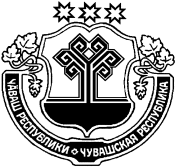 Ч+ВАШ  РЕСПУБЛИКИЁ/РП, РАЙОН/ЧУВАШСКАЯ РЕСПУБЛИКА ЦИВИЛЬСКИЙ РАЙОНЁ/РП, РАЙОН АДМИНИСТРАЦИЙ/ЙЫШ+НУ2020 ё? сентябрь 21 -м\ш\ № 469Ё\рп. хулиАДМИНИСТРАЦИЯЦИВИЛЬСКОГО РАЙОНАПОСТАНОВЛЕНИЕ     21 сентября 2020 года  № 469г. ЦивильскМарков Борис Николаевич  Заместитель главы администрации - начальник отдела развития АПК и муниципальной собственности администрации Цивильского района, председатель Рабочей группы;Шоглева Тамара Петровна Заместитель начальника отдела экономики администрации Цивильского района, секретарь Рабочей группы;     Члены Рабочей группы:     Члены Рабочей группы:Кушников Валерий Николаевич Начальник ФКУ ЛИУ – 7 (по согласованию);Алексеев Иван Геннадьевич Начальник ФКУ ИК - 9 (по согласованию);Степанов Леонид Васильевич Начальник отдела  экономики администрации Цивильского районаЕфимов Дмитрий Александрович Заведующий сектором муниципальных закупок администрации Цивильского района